Publicado en Barcelona el 26/11/2018 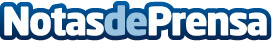 Nuevo blog sobre industria, energía y economía: Somosindustriales.esSomosindustriales.es, es un nuevo portal web dedicado principalmente a hablar de la industria, a la energía y a la economía, el cual ha sido aceptado con los brazos abiertos en internet, sobre todo en las redes sociales, ya que cuentan con más de 500 seguidores en FacebookDatos de contacto:CarlosNota de prensa publicada en: https://www.notasdeprensa.es/nuevo-blog-sobre-industria-energia-y-economia Categorias: Nacional Finanzas Logística E-Commerce Sector Energético http://www.notasdeprensa.es